KATA PENGANTAR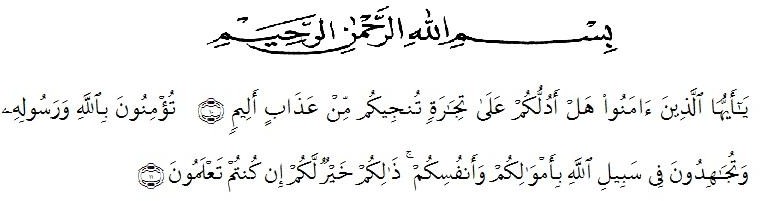 Artinya : “Wahai orang-orang yang beriman! Maukah kamu Aku tunjukkan suatu perdagangan yang dapat menyelamatkan kamu dari azab yang pedih? (Yaitu) kamu beriman kepada Allah dan Rasul-Nya dan berjihad di jalan Allah dengan harta dan jiwamu. Itulah yang lebih baik bagi kamu jika kamu mengetahui” (QS. As-Saff : Ayat 10-11).Puji dan syukur kehadirat Allah SWT, atas rahmat dan ridho Nyalah penulis dapat menyelesaikan penulisan proposal skripsi ini dengan baik yang menjadikan syarat pertama untuk memperoleh Gelar Sarjana Pendidikan Jurusan Bahasa dan Sastra Indonesia pada Fakultas Ilmu Pendidikan Universitas Muslim Nusantara Al-Washliyah Medan.Judul proposal skripsi yang penulis buat adalah “Analisi Nilai-Nilai Pendidikan Karakter pada Film Stip Dan Pensil ” Adapun dalam penulisan skripsi ini penulis mengakutiin bahwa masih banyak kesalahan dari kata sempura. Maka karena itu, dengan rendah hati penulis mengharapkan kritik dan saran yang membangun dalam penelitian ini agar dapat menyyempurnakan skripsi ini. Pada awal proses pembuatan proposal skripsi ini sangatlah banyak gejolak perdebatan hati dan pikiran di dalam pembuatannya. Namun Alhamdulilah atas bantuan, arahan, dan bimbingan yang diterima oleh penulis maka mendapatkan jalan tengah yang dapat diatasin dengan baik dan benar.iPada kesempatan ini penulis sangatlah mengucapkan Terima kasih yang tak terbalas kepada pihak pihak yang ikut berkontribusi dalam memberikan semangat, motivasi dan arahan dalam pembuatan proposal skripsi ini hingga selesai dengan baik dan mendapatkan hasil yang memuaskan, aamiin.Maka dari ini izinkanlah saya mengucapkan terima kasih sepenuh hati kepada :Rektor Dr. KRT. Hardi Mulono K. Surbakti beserta pembantu Rektor Universitas Muslim Nusantara Al-Washliyah Medan.Bapak Dekan FKIP Dr. Samsul Bahri, M.Si, Dekan dan staff pegawai Universitas Muslim Nusantara Al Washliyah Medan.Bapak Abdullah Hasibuan, S.Pd., M.Pd, sebagai Ketua Program Studi pendidikan Bahasa dan Sastra Indonesia FKIP UMN Al Washliyah.Bapak Rahmat Kartolo Sebagai Dosen Pembimbing yang sudah bersedia meluangkan pikiran dan waktu dalam memberikan bimbingan dan serta arahan dalam penulisan proposal skripsi ini.Para dosen dan berserta staf lingkungan Universitas Muslim Nusantara Al Wasliyah Medan yang tak bisa saya sebutkan satu persatu dalam memberikan penulis ilmu pengatuhan yang sangat luas sehingga dapat menyelesaikan skripsi ini.Kepada Allah SWT saya ucapkan Terima Kasih banyak atas segala kemudahan dan apapun itu yang telah engkau berikan kepada hambamu ini yang mungkin memiliki segudang kekurangan dimatamu.ii	Kepada diri saya sendiri Mutiara Saerani Haliza saya ucapkan Terima kasih atas kerja samannya , kekuatannya , dan segala sesuatunya yang sudah kita lewatin selama ini.Kepada kedua orang tua yaitu Bapak Erwanto dan Ibu saya Murni Mariamah saya ucapkan terima kasih banyak atas dukungan penuh dan cinta kasihnya terhadap saya sehingga saya dapat menyelesaikan skipsi ini.Kepada Kakak Perempuan saya Dyah Ayu Arimbi berserta keluarga kecilnya saya ucapkan terima kasih sudah memberi dukungan kepada saya dalam menyelesaikan skripsi ini .	Rekan-rekan Mahasiswa FKIP Bahasa Indonesia kelas 8 A Stambuk 2019, Terkhusus Teman-teman saya, Rista Irianti, Wiranda, Ainun Habibi dan Puspita Indah Sari yang tersayang, yang selalu saling memberikan Motivasi yang sudah sama-sama berjuang dalam perkuliahan hingga menyelesaikan skripsi .Kepada Teman-teman terdekat saya sedari sekolah dasar sampai sekolah menengah atas yang tak bisa saya sebutkan satu persatu saya ucapkan terima kasih sudah menemanin saya dan memberikan kekuatan dalam pembuatan skripsi ini .Kepada Tuan berkulit putih , berkumis sedikit tebal dan memiliki berewok di wajah seperti Zany Malik yang sudah menemanin saya sedari awal pembuatan skripsi ini hingga selesai dalam pembuatannya. Saya ucapkaniiiTerima kasih banyak untuk memberikan semangat dan motivasinya kepada saya sampai saat ini .Penulis menyadari bahwa penyususn proposal skripsi ini masih jauh dari kata sempurna baik dalam isi maupun susunanya. Maka dari itu penulis mengharapkan kritik dan saran yang bersifat membangun dari semua pihak demi kesempurnaan proposal skripsi ini. Penulis mengucapkan mohon maaf apabila terdapat kesalahan dalam penulisan proposal skripsi ini, penulis ucapkan terima kasih.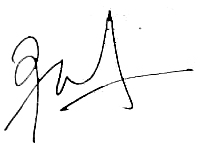 Medan, Februari 2023 PenulisMutiara Saerani Haliza NPM. 191214010